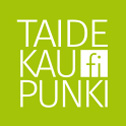 RAKENNUSJÄRJESTYSTÄ PÄIVITETÄÄN !Mänttä-Vilppulan rakennusjärjestysehdotus on nähtävillä 2.7-13.8.21 välisenä aikana Taidekaupungin asiointipisteessä Hallituskatu 23, 35800 Mänttä sekä  kaupungin verkkosivuilla. https://www.manttavilppula.fi/kaupunkipalvelut/rakennusvalvonta/rakennusvalvonta-tiedottaa/Mahdolliset muistutukset on toimitettava kirjallisesti nähtävilläoloaikana, kuitenkin viimeistään 13.8.21     klo 15:00, osoitteeseen: Mänttä-Vilppulan kaupunki, Rakennusvalvonta, Seppälän puistotie 15, 35800 Mänttä.Mahdolliset tiedustelut: rakennustarkastaja Markku Takala, 044-4288 229	                 kaupunkisuunnittelupäällikkö Julia Virtanen 044-0354320Mänttä-Vilppulan kaupunginhallitus 